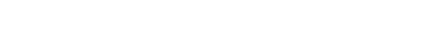 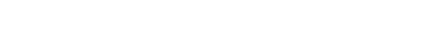 Night works – bridge safetyOxley Road rail bridge, SherwoodWorks update – January 2018Queensland Rail is improving safety at the Oxley Road rail bridge as part of the state-wide program.The construction works originally planned for September 2017 have been rescheduled to a future date, to be confirmed.Current works at Oxley Road involve the installation of CCTV cameras and monitoring equipment for improved bridge safety.Night works will be undertaken over three nights, between 10pm and 5am each night, from Monday 22 to Wednesday 24 January 2018. Due to the nature and location of these works and to comply with Council traffic management requirements, these activities must be undertaken after hours to avoid traffic disruption.Overview of worksResidents adjacent to the works may experience some noise from activities on site, including the operation of equipment and vehicle movements. Lighting towers will be used during overnight works.Partial road closures (single-lane) will be in operation to maintain traffic. Access to private property will be maintained at all times. Motorists are requested to follow the instructions of traffic controllers and drive to the changed conditions.Every effort will be made to minimise disruption to local residents and motorists. Queensland Rail apologises for any inconvenience and thanks you for your patience during these important works.Keeping you informedFor more information, please call 13 16 17 (7.15am to 5pm Monday to Friday), email communityengagement@qr.com.au or visit queenslandrail.com.auLocationDate and timeType of workOxley Road (at rail bridge)Between 10pm and 5am the next morning, on:Monday 22 JanuaryTuesday 23 JanuaryWednesday 24 January(over 3 nights)Installation of CCTV cameras and monitoring equipment:Single-lane closure (one lane at a time to maintain traffic)Use of hand tools and powered equipment, including masonry drillsMovement of construction vehicles with reversing beepers.